Ripponden J&I School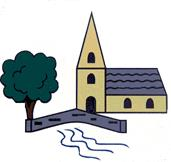 Year 5   Weekly Learning – W/C 1st June, 2020This timetable gives an overview of home learning activities, as set by your teacher. In addition to this, teachers in Key Stage Two will continue to email daily with updates and ideas and teachers in Key Stage 1 and Reception will be emailing every couple of days. These email messages will continue to go to children in KS2 and to their parents in R/KS1 and they will be put on the class pages of the website. The message is, as always, to do what you can – there is no pressure from school – but we are here if you need help. LINKSPE Links:Real PE: https://home.jasmineactive.com/loginlogin: parent@rippondenj-1.com       password: rippondenj – Scroll down and click on the pink KS2 button and follow the activities for each day.https://www.youtube.com/user/thebodycoach1                                                             https://www.youtube.com/user/CosmicKidsYogawww.gonoodle.comGeneral Links: www.twinkl.co.uk/offer   NB: Parents if you haven’t already, you will need to create a free Twinkl account using the offer code CVDTWINKLHELPS https://classroomsecrets.co.uk/free-home-learning-packshttps://www.activelearnprimary.co.uk/English Links:www.spellingshed.comhttps://home.oxfordowl.co.uk/for-home/Maths Links:https://whiterosemaths.com/homelearning/year-5/ - Summer Term – Week 4 – Commencing 11th Maywww.Sumdog.comwww.mathshed.comhttps://ttrockstars.comwww.whiterosemaths.com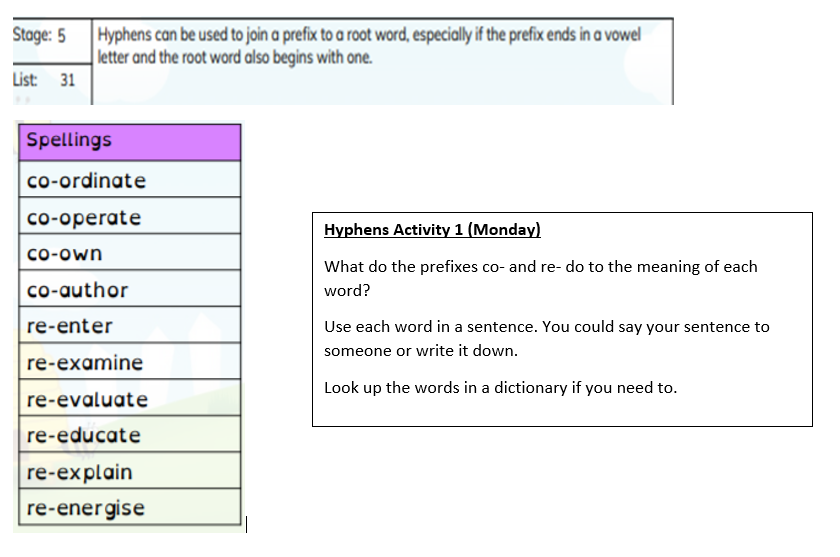 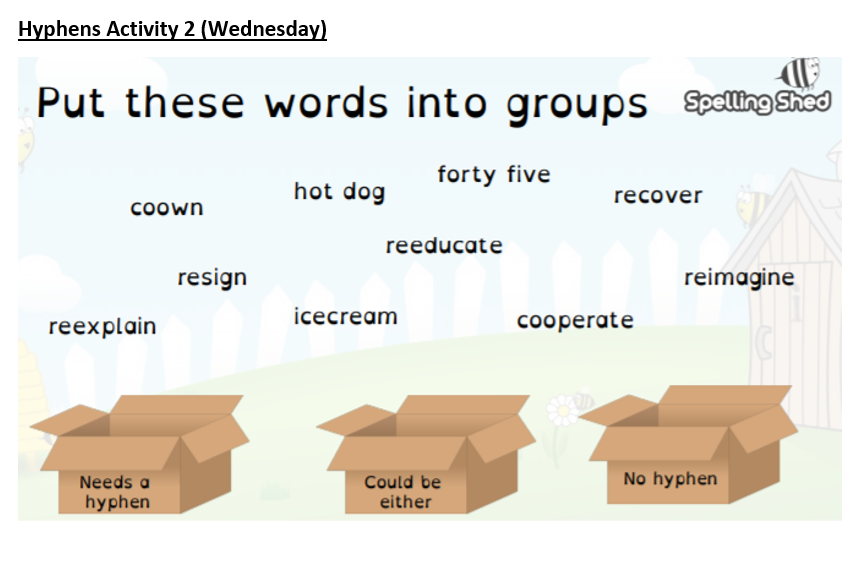 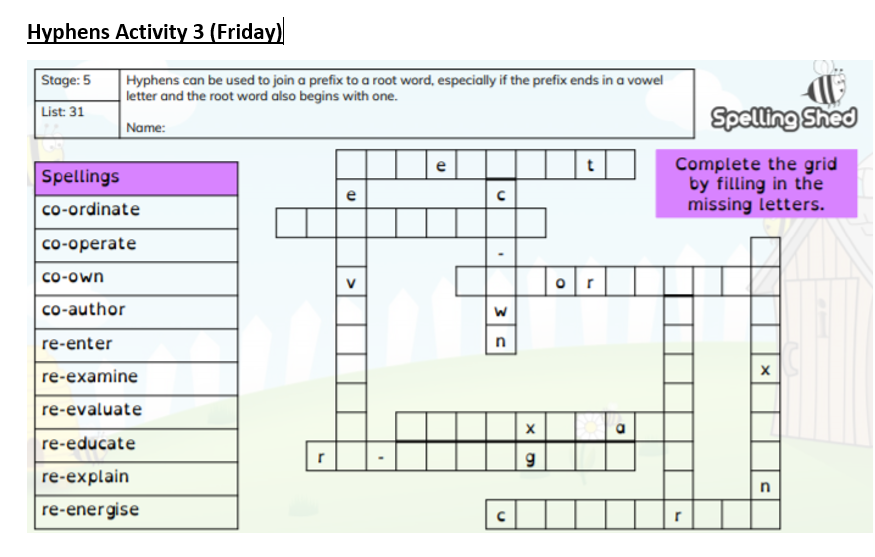 Monday1st June Tuesday2nd June Wednesday3rd JuneThursday4th JuneFriday 5th JunePEReal PEJoe Wicks Cosmic Kids Yoga Real PEJoe Wicks Cosmic Kids YogaReal PEJoe Wicks Cosmic Kids YogaReal PEJoe Wicks Cosmic Kids YogaReal PEJoe Wicks Cosmic Kids YogaReading20 minutes daily – remember to use use Bug Club activelearnprimary.co.uk20 minutes daily – remember to use use Bug Club activelearnprimary.co.uk20 minutes daily – remember to use use Bug Club activelearnprimary.co.uk20 minutes daily – remember to use use Bug Club activelearnprimary.co.uk20 minutes daily – remember to use use Bug Club activelearnprimary.co.ukSPAG/ SpellingSpelling ShedStage 5 List 31Hyphens 1(see below)Spelling Shed onlineSpelling ShedStage 5 List 31Hyphens 2(see below)Spelling Shed onlineSpelling ShedStage 5 List 31Hyphens 3(see below)MathsWorksheets can be found attached to Monday’s email, though there are plenty of questions to complete throughout the video.White Rose MathsSummer Term Week 6Lesson 1https://whiterosemaths.com/homelearning/year-5/Multiply unit fractions by an integer10-15 Minutes on TTRSLet’s beat Redwoods!White Rose MathsSummer Term Week 6Lesson 2https://whiterosemaths.com/homelearning/year-5/Multiply mixed numbers by integers10-15 minutes on SumdogWhite Rose MathsSummer Term Week 6Lesson 3https://whiterosemaths.com/homelearning/year-5/Fractions of an amount10-15 Minutes on Maths ShedWhite Rose MathsSummer Term Week 6Lesson 4https://whiterosemaths.com/homelearning/year-5/Using fractions of operators10-15 Minutes on SumdogWhite Rose Mathshttps://whiterosemaths.com/homelearning/year-5/Friday Maths Challenge10 - 15 Minutes on your favourite maths websiteEnglishThis term we are using LitFilmFest resources. Each week, the lessons will be based on a digital adventure book, El Dorado.You can access videos and worksheets at:https://litfilmfest.com/home-learning/daily-videos/Read and study  features from  the book  ​(download using the link below)Week 1:​ Design characters!  Read El Dorado chapter 1Create your own group for a movie. Practise writing  and  sentence work Study characters and create own, focusing on  adjectives. Write and  improve with  support Write your own character description.Edit and capture -  performance Film a character profile (if you’re unable to film, act it out and rehearse for your audience)Expand knowledge  with professional  writers Listen to guest author, ​Emma Rae, talking about creating characters.GeographyThis term we are going to learn about Asia. How many countries are in Asia? How many sub-regions are there? Find them on a map of the world. Are there many that you hadn’t heard of before?Let’s make fact files! You can do this on paper or on a computer. PowerPoint would be ideal to make your fact file and to share it at the end of term. Using paper gives you an ideal opportunity to draw and colour illustrations, such as flags and maps. You can share them in school when we return. Your choice. This is a project to work on for the whole half term so don’t rush to complete a short guide this week. Do your planning. You might ask relatives whether they have visited any Asian countries and interview them.Decide how many countries you want to find out about and what information you want to include. Remember our work on South America? We researched capitals, population, language, mountains, rivers, farming, industry, religion, history, currency, wildlife – and more!     Share your ideas and useful websites.https://www.worldometers.info/geography/how-many-countries-in-asia/https://www.activityvillage.co.uk/asiahttps://www.kids-world-travel-guide.com/asia-facts.htmlThis term we are going to learn about Asia. How many countries are in Asia? How many sub-regions are there? Find them on a map of the world. Are there many that you hadn’t heard of before?Let’s make fact files! You can do this on paper or on a computer. PowerPoint would be ideal to make your fact file and to share it at the end of term. Using paper gives you an ideal opportunity to draw and colour illustrations, such as flags and maps. You can share them in school when we return. Your choice. This is a project to work on for the whole half term so don’t rush to complete a short guide this week. Do your planning. You might ask relatives whether they have visited any Asian countries and interview them.Decide how many countries you want to find out about and what information you want to include. Remember our work on South America? We researched capitals, population, language, mountains, rivers, farming, industry, religion, history, currency, wildlife – and more!     Share your ideas and useful websites.https://www.worldometers.info/geography/how-many-countries-in-asia/https://www.activityvillage.co.uk/asiahttps://www.kids-world-travel-guide.com/asia-facts.htmlThis term we are going to learn about Asia. How many countries are in Asia? How many sub-regions are there? Find them on a map of the world. Are there many that you hadn’t heard of before?Let’s make fact files! You can do this on paper or on a computer. PowerPoint would be ideal to make your fact file and to share it at the end of term. Using paper gives you an ideal opportunity to draw and colour illustrations, such as flags and maps. You can share them in school when we return. Your choice. This is a project to work on for the whole half term so don’t rush to complete a short guide this week. Do your planning. You might ask relatives whether they have visited any Asian countries and interview them.Decide how many countries you want to find out about and what information you want to include. Remember our work on South America? We researched capitals, population, language, mountains, rivers, farming, industry, religion, history, currency, wildlife – and more!     Share your ideas and useful websites.https://www.worldometers.info/geography/how-many-countries-in-asia/https://www.activityvillage.co.uk/asiahttps://www.kids-world-travel-guide.com/asia-facts.htmlThis term we are going to learn about Asia. How many countries are in Asia? How many sub-regions are there? Find them on a map of the world. Are there many that you hadn’t heard of before?Let’s make fact files! You can do this on paper or on a computer. PowerPoint would be ideal to make your fact file and to share it at the end of term. Using paper gives you an ideal opportunity to draw and colour illustrations, such as flags and maps. You can share them in school when we return. Your choice. This is a project to work on for the whole half term so don’t rush to complete a short guide this week. Do your planning. You might ask relatives whether they have visited any Asian countries and interview them.Decide how many countries you want to find out about and what information you want to include. Remember our work on South America? We researched capitals, population, language, mountains, rivers, farming, industry, religion, history, currency, wildlife – and more!     Share your ideas and useful websites.https://www.worldometers.info/geography/how-many-countries-in-asia/https://www.activityvillage.co.uk/asiahttps://www.kids-world-travel-guide.com/asia-facts.htmlThis term we are going to learn about Asia. How many countries are in Asia? How many sub-regions are there? Find them on a map of the world. Are there many that you hadn’t heard of before?Let’s make fact files! You can do this on paper or on a computer. PowerPoint would be ideal to make your fact file and to share it at the end of term. Using paper gives you an ideal opportunity to draw and colour illustrations, such as flags and maps. You can share them in school when we return. Your choice. This is a project to work on for the whole half term so don’t rush to complete a short guide this week. Do your planning. You might ask relatives whether they have visited any Asian countries and interview them.Decide how many countries you want to find out about and what information you want to include. Remember our work on South America? We researched capitals, population, language, mountains, rivers, farming, industry, religion, history, currency, wildlife – and more!     Share your ideas and useful websites.https://www.worldometers.info/geography/how-many-countries-in-asia/https://www.activityvillage.co.uk/asiahttps://www.kids-world-travel-guide.com/asia-facts.htmlArtMake a map of Asia. You could use paint or other colourful media. You could do it on large pieces of cardboard then cut it up to make a jigsaw. Share your ideas and send photos to the group by email.Make a map of Asia. You could use paint or other colourful media. You could do it on large pieces of cardboard then cut it up to make a jigsaw. Share your ideas and send photos to the group by email.Make a map of Asia. You could use paint or other colourful media. You could do it on large pieces of cardboard then cut it up to make a jigsaw. Share your ideas and send photos to the group by email.Make a map of Asia. You could use paint or other colourful media. You could do it on large pieces of cardboard then cut it up to make a jigsaw. Share your ideas and send photos to the group by email.Make a map of Asia. You could use paint or other colourful media. You could do it on large pieces of cardboard then cut it up to make a jigsaw. Share your ideas and send photos to the group by email.